7.A. RJ – 2CJ (1hod.)Milí žiaci Prajem vám pekný deň.Pripravila som pre vás pracovný list – opakovanie celej azbuky.Pevne verím že všetci už ovládate azbuku a táto úloha pre Vás vôbec nebude ťažká. Správne vypracovaný pracovný list mi zašlite na kontrolu na moju email adresu do 03.06.2020.S pozdravom Vaša učiteľka Monika.(Poznámka: P.L. spracujte do zošita. )Prepíš:гимнастика ...................................................................................................................................объявление...................................................................................................................................игратьвхоккей ..........................................................................................................................болетьза команду.......................................................................................................................Хтельница.....................................................................................................................................Pomenuj predmety na obrázkoch:    ......................................................................................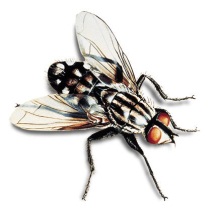 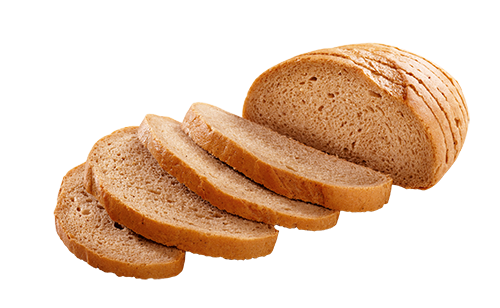 ..............................................   ............................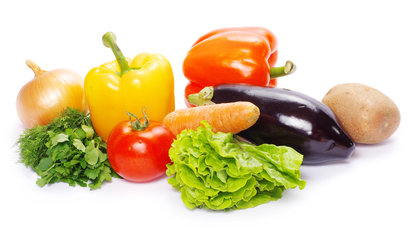 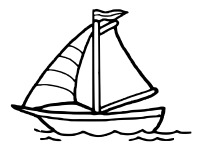 ..................................................     .............................................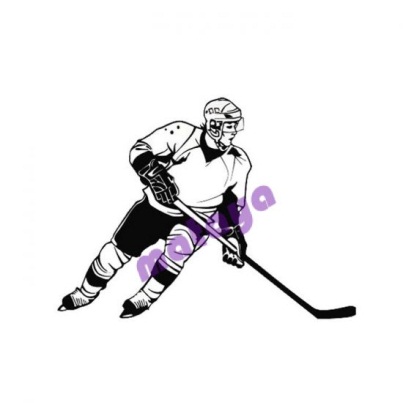 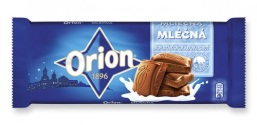 Tlačené písmenoPísané písmenoRuské slovíčkoPrekladАаБбВвГгДдЕеЁёЖжЗзИиЙйКкЛлМмНнОоПпРрСсТтУуФфХхЦцЧчШшЩщъыьЭэЮюЯя